ARTICLE INFOArticle history:Received:Day Month Year; Revised: Day Month Year; Accepted: Day Month Year; Published:Day Month Year                                                                                                                                                                                          Keywords:keyword 1; keyword 2; keyword 3; keyword 4; (Provide a maximum of 6 keywords, avoiding general and plural terms and multiple concepts (avoid, for example, ‘and’, ‘of’). Be sparing with abbreviations: only abbreviations firmly established in the field may be eligible. )These keywords will be used for indexing purposes.ABSTRACTThe abstract should state briefly the purpose of the research, the principal results, and major conclusions. An abstract is often presented separately from the article, so it must be able to stand alone. A concise and factual abstract is required. References should be avoided.1. IntroductionThe introduction should briefly place the study in a broad context and highlight why it is important, in particular, in relation to the current state of research in the field. Finally, it can conclude with a brief statement of the aim of the work and a comment about whether that aim was achieved.2. Materials and MethodsThe Materials and Methods should be described with sufficient details to allow others to replicate and build on the published results. Please note that the publication of your manuscript implicates that you must make all materials, data, computer code, and protocols associated with the publication available to readers. Please disclose at the submission stage any restrictions on the availability of materials or information. New methods and protocols should be described in detail while well-established methods can be briefly described and appropriately cited.Research manuscripts reporting large datasets that are deposited in a publicly available database should specify where the data have been deposited and provide the relevant accession numbers. If the accession numbers have not yet been obtained at the time of submission, please state that they will be provided during review. They must be provided prior to publication.Interventionary studies involving animals or humans, and other studies that require ethical approval, must list the authority that provided approval and the corresponding ethical approval code.3. ResultsProvide a concise and precise description of the experimental results, their interpretation as well as the experimental conclusions that can be drawn.3.1. Subsection3.1.1. SubsubsectionBulleted lists look like this:•	First bullet;•	Second bullet;•	Third bullet.Numbered lists can be added as follows:1.	First item;2.	Second item;3.	Third item.The text continues here.3.2. Figures, Tables and SchemesFigures include photographs, scanned images, graphs, charts and schematic diagrams. These captions should be numbered (e.g. Figure 1, Figure 2, etc.). All figures and tables must have a brief title (also known as caption) that describes the entire figure without citing specific panels, followed by a legend, defined as a description of each panel. Please identify each panel with uppercase letters in parenthesis (e.g. (A), (B), (C), etc.) All figures should be legible in print form and of optimal resolution.All figures and tables should be cited in the main text as Figure 1, Table 1, etc.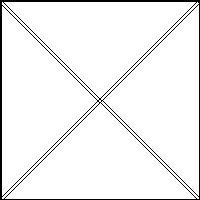 Figure 1. This is a figure. Schemes follow the same formatting.Table 1. This is a table. Tables should be placed in the main text near to the first time they are cited.1 Tables may have a footer.3.3. Formatting of Mathematical ComponentsThis is example 1 of an equation:the text following an equation need not be a new paragraph. Please punctuate equations as regular text.This is example 2 of an equation:the text following an equation need not be a new paragraph. Please punctuate equations as regular text.Theorem-type environments (including propositions, lemmas, corollaries etc.) can be formatted as follows:Theorem 1. Example text of a theorem. Theorems, propositions, lemmas, etc. should be numbered sequentially (i.e., Proposition 2 follows Theorem 1). Examples or Remarks use the same formatting, but should be numbered separately, so a document may contain Theorem 1, Remark 1 and Example 1.The text continues here. Proofs must be formatted as follows:Proof of Theorem 1. Text of the proof. Note that the phrase “of Theorem 1” is optional if it is clear which theorem is being referred to. Always finish a proof with the following symbol. □The text continues here.4. DiscussionAuthors should discuss the results and how they can be interpreted from the perspective of previous studies and of the working hypotheses. The findings and their implications should be discussed in the broadest context possible. Future research directions may also be highlighted.5. ConclusionsThis should clearly explain the main conclusions of the article, highlighting its importance and relevance. This section is not mandatory but can be added to the manuscript if the discussion is unusually long or complex.6. PatentsThis section is not mandatory but may be added if there are patents resulting from the work reported in this manuscript.Supplementary MaterialsSupplementary Material should be uploaded separately on submission.Author ContributionsThe contributions of all listed authors should be described here. Co-first authors should have a more detailed description of their involvement compared to the other authors.Conflict of InterestDeclaration of conflict of interest. If there is no conflict of interest, please state “The authors declare no conflict of interest.”FundingAll sources of funding for the study should be disclosed. Clearly indicate grants that you have received in support of your research work and if you received funds to cover publication costs. Please add: “This work received no external funding” or This work was supported by [name of funder] grant number [xxx].AcknowledgmentsIn this section, you can acknowledge any support given which is not covered by the author contribution or funding sections. This may include administrative and technical support, or donations in kind (e.g., materials used for experiments). Conflicts of InterestDeclare conflicts of interest or state “The authors declare no conflict of interest.” Authors must identify and declare any personal circumstances or interest that may be perceived as inappropriately influencing the representation or interpretation of reported research results. Any role of the funders in the design of the study; in the collection, analyses or interpretation of data; in the writing of the manuscript; or in the decision to publish the results must be declared in this section. If there is no role, please state “The funders had no role in the design of the study; in the collection, analyses, or interpretation of data; in the writing of the manuscript; or in the decision to publish the results”.AppendixThe appendix is an optional section that can contain details and data supplemental to the main text.ReferencesReferences must be numbered in order of appearance in the text (including citations in tables and legends) and listed individually at the end of the manuscript. We recommend preparing the references with a bibliography software package, such as EndNote, Reference Manager or Zotero to avoid typing mistakes and duplicated references. Include the digital object identifier (DOI) for all references where available.Citations and references in the Supplementary Materials are permitted provided that they also appear in the reference list here. In the text, reference numbers should be placed in square brackets [ ] and placed before the punctuation; for example [1], [1–3] or [1,3]. For embedded citations in the text with pagination, use both parentheses and brackets to indicate the reference number and page numbers; for example [5] (p. 10), or [6] (pp. 101–105).Author 1, A.B.; Author 2, C.D. Title of the article. Abbreviated Journal Name Year, Volume, page range.Author 1, A.; Author 2, B. Title of the chapter. In Book Title, 2nd ed.; Editor 1, A., Editor 2, B., Eds.; Publisher: Publisher Location, Country, 2007; Volume 3, pp. 154–196.Author 1, A.; Author 2, B. Book Title, 3rd ed.; Publisher: Publisher Location, Country, 2008; pp. 154–196.Author 1, A.B.; Author 2, C. Title of Unpublished Work. Abbreviated Journal Name year, phrase indicating stage of publication (submitted; accepted; in press).Author 1, A.B. (University, City, State, Country); Author 2, C. (Institute, City, State, Country). Personal communication, 2012.Author 1, A.B.; Author 2, C.D.; Author 3, E.F. Title of Presentation. In Proceedings of the Name of the Conference, Location of Conference, Country, Date of Conference (Day Month Year).Author 1, A.B. Title of Thesis. Level of Thesis, Degree-Granting University, Location of University, Date of Completion.Title of Site. Available online: URL (accessed on Day Month Year).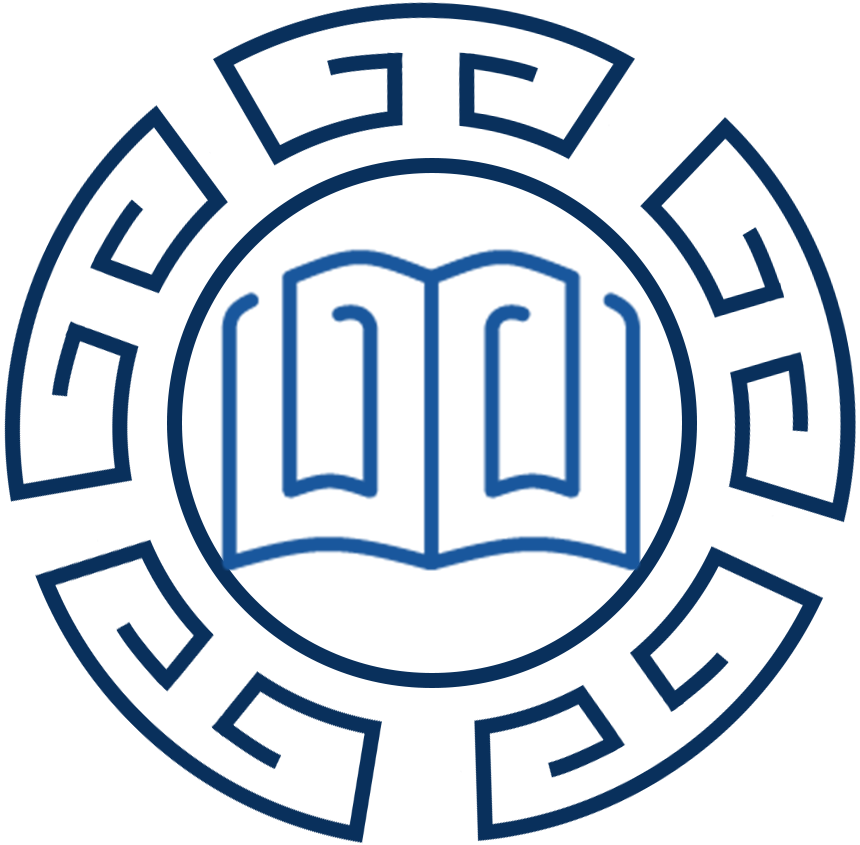 Japan Bilingual Publishing Co.Journal Namehttps://www.bilpub.com/Journal/XXXXXXXXXXXX Article Type (Article, Review, Communication, etc.)TitleFirstname Lastname 1, Firstname Lastname 2 and Firstname Lastname 2,*1 University Department, University Name, City, State ZIP/Zone, Country 2 Group, Laboratory, City, State ZIP/Zone, Country* Correspondence: e-mail@e-mail.com; Tel.: (optional; include country code; if there are multiple corresponding authors, add author initials)Doi: http://doi.org/10.XXXXX/XXXXX Article Type (Article, Review, Communication, etc.)TitleFirstname Lastname 1, Firstname Lastname 2 and Firstname Lastname 2,*1 University Department, University Name, City, State ZIP/Zone, Country 2 Group, Laboratory, City, State ZIP/Zone, Country* Correspondence: e-mail@e-mail.com; Tel.: (optional; include country code; if there are multiple corresponding authors, add author initials)Doi: http://doi.org/10.XXXXX/XXXXXTitle 1Title 2Title 3entry 1datadataentry 2data  data 1a = 1,(1)a = b + c + d + e + f + g + h + i + j + k + l + m + n + o + p + q + r + s + t + u + v + w + x + y + z(2)